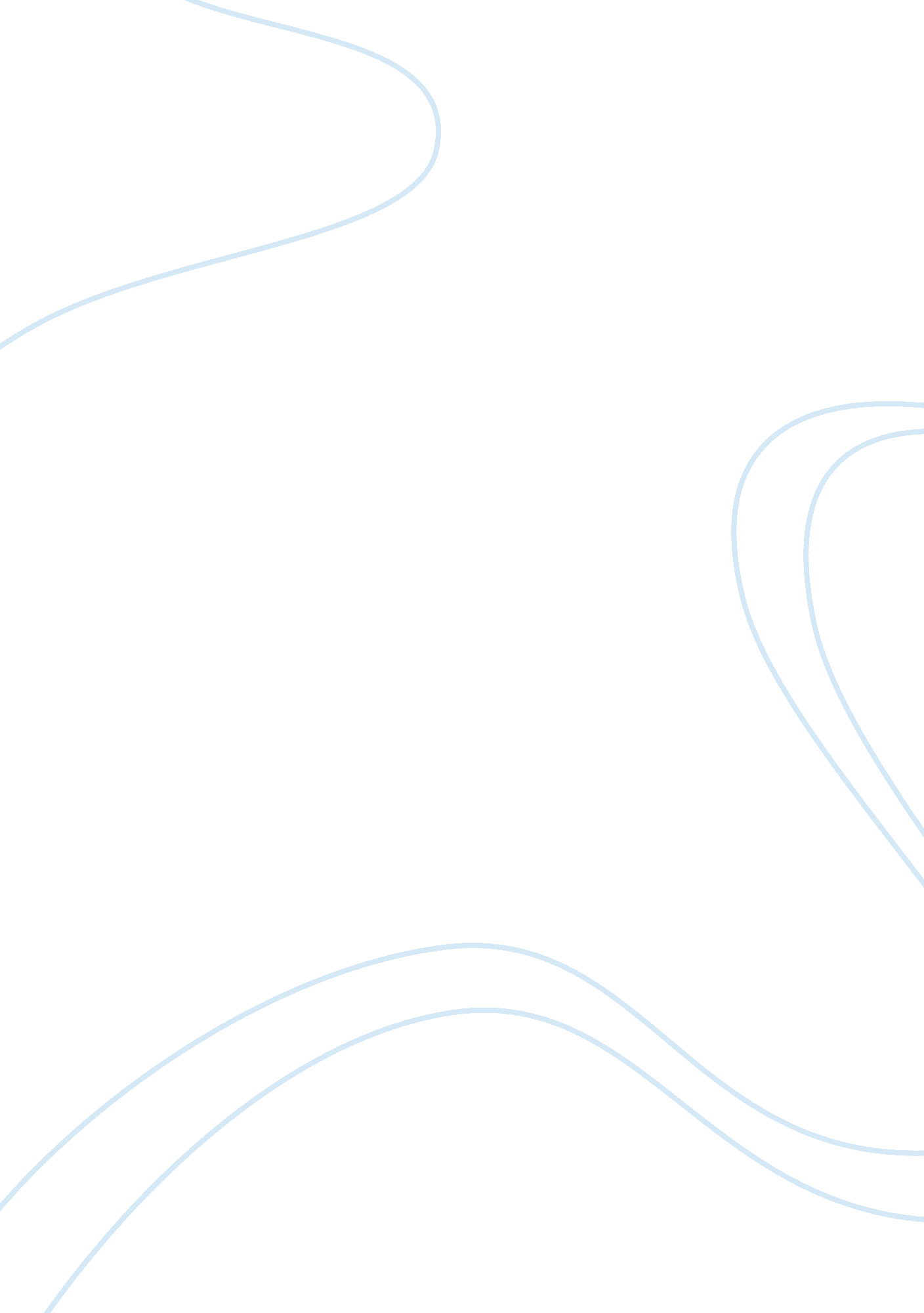 50 p critical thinking dec 7Business, Management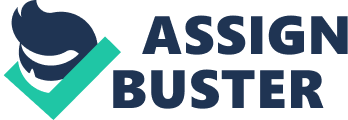 Kaste systems Do you think you would like the hands-on work of eating with evaluating their needs, and rousing systems? Why or why not? 
I think there are other options an organization could explore to improve brand identity among its customers. Every customer has some unique thing to look out for in a product. Companies use segmentation especially when they are producing more than one product. They have to find out which region buys more of one of the product than the other product and thus has to act appropriately to make sure that it maintain customers. 
2. Why do you think account managers should be good tea layers? 
Account managers should be good tea layers because their essential capaciity is to create and give information measuring the execution of the firm, evaluating its money related position, and paying assessments. The bookkeeper is answerable for planning fiscal articulations, for example, the pay explanation, accounting reports, and money streams. It is ordinarily inactive work, as in, the work has an exceptionally autonomous nature to it, for example, get ready structures and money related articulations. It is a great employment for individuals who need to work autonomously and are exceptionally sorted out (this is just an extremely concise portrayal, in the event that you are intrigued by bookkeeping, counsel your bookkeeping educator for more data). 